■　五月丘小キッズランドのあらまし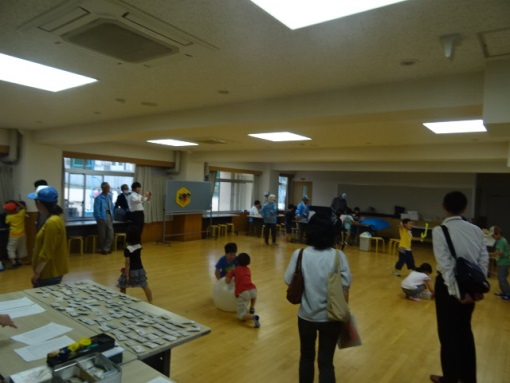 1．実施場所○　池田市立五月丘小学校　多目的教室、運動場2．実施日等○　毎週水曜日　15時～16時30分（週によって変更あり）3．活動内容（当日）○　室内遊び（手作りおもちゃ、工作、将棋、カプラ、オセロ、けん玉等）○　屋外遊び（スポーツ、フリスビー、ボール遊び、遊具等）○　訪問当日は、スーパーボールすくいや手作り水鉄砲も登場★手作りとアイデア満載の活動プログラムが光っています！！★何といってもスタッフの皆さんの「手作り」が随所に見られるのが特徴的です。様々な手作りおもちゃや荷物運搬車等にはじまり、その日に行われる工作にも「手作り」の温かみが感じられました。子どもたちがとても喜んで遊んでいたのもうなずけます。また、年間を通して、焼き芋、餅つき、ＰＴＡバザーへの参加など、子どもが喜びそうな行事もたくさん企画されています。参加している子どもに「毎回楽しみにしている？」と尋ねてみると、満面の笑みで「うん！」と返事がありました。こんな素敵な居場所があるのは、子どもたちにとって、とてもありがたいだろうなあと思いました。子どもとスタッフさんのハートフルな素晴らしき交流！！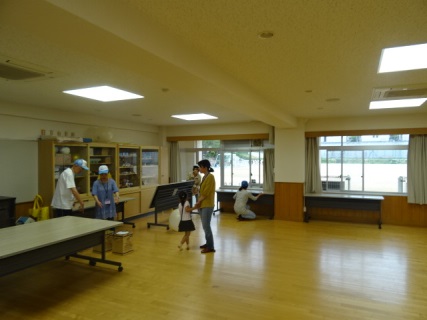 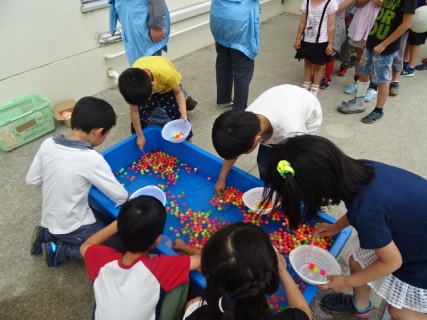 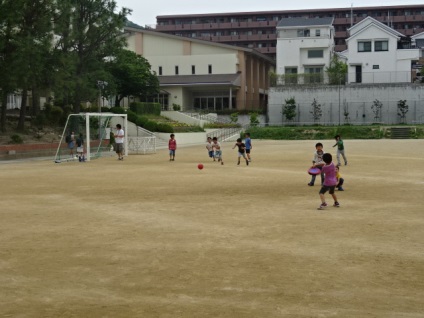 